Saint HelenaSaint HelenaSaint HelenaApril 2026April 2026April 2026April 2026SundayMondayTuesdayWednesdayThursdayFridaySaturday1234Good Friday567891011Easter SundayEaster Monday1213141516171819202122232425Queen’s Birthday2627282930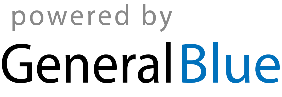 